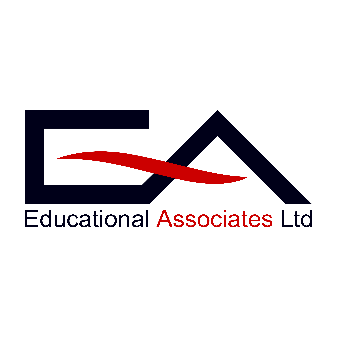 In line with data protection guidelines. I wish to continue to receive marketing emails and post from educational associates to the below detailsName or Name of School: Email address (more than one if applicable)Postal Address: Educational Associates takes the handling of data seriously and will not pass on any details to 3rd parties without prior consent.If for any reason you change your mind and wish to be removed from our mailing list please let us know by using the below.Please email back to educonsultancyassociates@gmail.com or post to 33 Kingfisher Crescent, Fulford, Stoke-on-Trent, ST11 9QE